Absender:   _________________________________________                   _________________________________________                   _________________________________________Stadt Detmold Der BürgermeisterFachbereich 5-5.25 Verrkehrstechnik32754 DetmoldAntrag nach § 45 Abs.6 Straßenverkehrsordnung auf Erteilung der  verkehrsbehördlichen Anordnung zur Absperrung von öffentlichen Verkehrsflächen bzw. Kennzeichnung von Arbeitsstellen.Stellungnahme Straßenbaulastträger   Herr / Frau:____________________  stimme dem Antrag zu        stimme dem Antrag nicht zuNur von der Genehmigungsbehörde auszufüllen  S t a d t   D e t m o l d                                                              Auskunft erteilt: Herr Klemme Der Bürgermeister                                                                   Tel.: 05231 / 977-757         0171 2236 189   Fachbereich 5                                                                           Fax.     05231 / 977-510Abteilung Verkehrswesen                                                        Mein Zeichen:  5.25/3 32754  Detmold                                                                       Datum: ____.____.2_____V e r k e h r s r e c h t l i c h e    A n o r d n u n g Die beantragten Maßnahmen ordne ich hiermit nach  45 Abs. 1 und 3 Straßenverkehrsordnung (StVO) an.Die Kennzeichnung, Verkehrsführung und Verkehrsregelung erfolgt für den beantragten Bereich und Zeitraum:   ________________________- innerhalb der Arbeitszeit nach Regelplan: _______________           dem beigefüg. Beschilderungsplan- außerhalb der Arbeitszeit nach Regelplan: _______________           dem beigefüg. Beschilderungsplan Im Auftrag:	 									Behördenstempel (Unterschrift)     Rechnung: Gebühr:______,00 €			               Kassenzeichen:   _________________   stets angeben    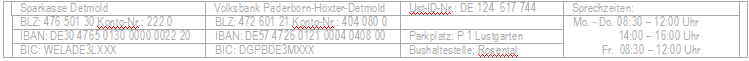 Auftraggeber:Auftraggeber:Art der Arbeit:Art der Arbeit:Ortsteil:Ortsteil:Straße/ Haus Nr.:Straße/ Haus Nr.:Länge der Arbeitsstelle:Länge der Arbeitsstelle:Fahrbahnrestbreite:Fahrbahnrestbreite:Gehwegsrestbreite:Gehwegsrestbreite:Beginn der Arbeiten:Beginn der Arbeiten: Ende der Arbeiten: Ende der Arbeiten: Ende der Arbeiten: Ende der Arbeiten:Regelplan innerhalb der Arbeitszeit:Regelplan innerhalb der Arbeitszeit:Regelplan außerhalb  der Arbeitszeit:Regelplan außerhalb  der Arbeitszeit:Regelplan beifügen, beziehungsweise Verkehrszeichenplan erstellen und beifügen.Regelplan beifügen, beziehungsweise Verkehrszeichenplan erstellen und beifügen.Regelplan beifügen, beziehungsweise Verkehrszeichenplan erstellen und beifügen.Regelplan beifügen, beziehungsweise Verkehrszeichenplan erstellen und beifügen.Regelplan beifügen, beziehungsweise Verkehrszeichenplan erstellen und beifügen.Regelplan beifügen, beziehungsweise Verkehrszeichenplan erstellen und beifügen.Regelplan beifügen, beziehungsweise Verkehrszeichenplan erstellen und beifügen.Regelplan beifügen, beziehungsweise Verkehrszeichenplan erstellen und beifügen.Regelplan beifügen, beziehungsweise Verkehrszeichenplan erstellen und beifügen.Bei Vollsperrung  Umleitungsplan beifügenBei Vollsperrung  Umleitungsplan beifügenBei Vollsperrung  Umleitungsplan beifügen  Anliegerverkehr wird ermöglicht Anliegerverkehr ist zeitweise nicht möglich Anliegerverkehr ist zeitweise nicht möglich Anliegerverkehr ist zeitweise nicht möglich Anliegerverkehr ist zeitweise nicht möglich Anliegerverkehr ist zeitweise nicht möglich Anliegerverkehr ist zeitweise nicht möglich Anliegerverkehr ist zeitweise nicht möglich Anliegerverkehr ist zeitweise nicht möglich  Anlieger werden informiertVerantwortlich für die Verkehrssicherung: Name:______________________________________________Vorname:____________________________________________Anschrift:____________________________________________________Datum:______________________________________________Unterschrift:Name:______________________________________________Vorname:____________________________________________Anschrift:____________________________________________________Datum:______________________________________________Unterschrift:Name:______________________________________________Vorname:____________________________________________Anschrift:____________________________________________________Datum:______________________________________________Unterschrift:Name:______________________________________________Vorname:____________________________________________Anschrift:____________________________________________________Datum:______________________________________________Unterschrift:Name:______________________________________________Vorname:____________________________________________Anschrift:____________________________________________________Datum:______________________________________________Unterschrift:Name:______________________________________________Vorname:____________________________________________Anschrift:____________________________________________________Datum:______________________________________________Unterschrift:Name:______________________________________________Vorname:____________________________________________Anschrift:____________________________________________________Datum:______________________________________________Unterschrift:Name:______________________________________________Vorname:____________________________________________Anschrift:____________________________________________________Datum:______________________________________________Unterschrift:Jederzeit erreichbar unter der Telefon Nr.:Jederzeit erreichbar unter der Telefon Nr.:Jederzeit erreichbar unter der Telefon Nr.:Jederzeit erreichbar unter der Telefon Nr.:Jederzeit erreichbar unter der Telefon Nr.:Jederzeit erreichbar unter der Telefon Nr.:Jederzeit erreichbar unter der Telefon Nr.:Jederzeit erreichbar unter der Telefon Nr.:Jederzeit erreichbar unter der Telefon Nr.: